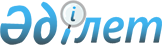 О внесении изменений в решение маслихата от 24 декабря 2014 года № 218 "О районном бюджете Сарыкольского района на 2015-2017 годы"Решение маслихата Сарыкольского района Костанайской области от 28 мая 2015 года № 252. Зарегистрировано Департаментом юстиции Костанайской области 3 июня 2015 года № 5639

      В соответствии со статьями 106, 109 Бюджетного Кодекса Республики Казахстан от 4 декабря 2008 года, а также подпунктом 1) пункта 1 статьи 6 Закона Республики Казахстан от 23 января 2001 года "О местном государственном управлении и самоуправлении в Республике Казахстан", Сарыкольский районный маслихат РЕШИЛ:



      1. Внести следующие изменения в решение маслихата от 24 декабря 2014 года № 218 "О районном бюджете Сарыкольского района на 2015-2017 годы" (зарегистрировано в Реестре государственной регистрации нормативных правовых актов за № 5281, опубликовано 29 января 2015 года в газете "Сарыкөл"):



      пункт 1 указанного решения изложить в новой редакции:

      "1. Утвердить районный бюджет Сарыкольского района на 2015-2017 годы согласно приложениям 1, 2 и 3-соответственно, в том числе на 2015 год в следующих объемах:

      1) доходы – 2 600 600,7 тысяч тенге, в том числе по:

      налоговым поступлениям – 523 362,0 тысячи тенге;

      неналоговым поступлениям – 4 490,0 тысяч тенге;

      поступлениям от продажи основного капитала – 2 313,0 тысяч тенге;

      поступлениям трансфертов – 2 070 435,7 тысяч тенге;

      2) затраты – 2 609 818,9 тысяч тенге;

      3) чистое бюджетное кредитование – 39 233,0 тысячи тенге, в том числе:

      бюджетные кредиты – 46 703,0 тысячи тенге;

      погашение бюджетных кредитов – 7 470,0 тысяч тенге;

      4) сальдо по операциям с финансовыми активами – 0,0 тысяч тенге;

      5) дефицит (профицит) бюджета – -48 451,2 тысячи тенге;

      6) финансирование дефицита (использование профицита) бюджета – 48 451,2 тысячи тенге.";



      приложение 1 указанного решения изложить в новой редакции согласно приложению 1 к настоящему решению;

      приложение 5 указанного решения изложить в новой редакции согласно приложению 2 к настоящему решению.



      2. Настоящее решение вводится в действие с 1 января 2015 года.      Председатель внеочередной сессии,

      секретарь районного маслихата К. Базарбаева

 

Приложение 1          

к решению маслихата        

от 28 мая 2015 года № 252   Приложение 1           

к решению маслихата        

от 24 декабря 2014 года № 218   Бюджет Сарыкольского района на 2015 год

Приложение 2          

к решению маслихата       

от 28 мая 2015 года № 252  Приложение 5           

к решению маслихата       

от 24 декабря 2014 года № 218   Бюджетные программы поселка, села, сельского округа на 2015 год
					© 2012. РГП на ПХВ «Институт законодательства и правовой информации Республики Казахстан» Министерства юстиции Республики Казахстан
				КатегорияКатегорияКатегорияКатегорияСумма,

тысяч тенгеКлассКлассКлассСумма,

тысяч тенгеПодклассПодклассСумма,

тысяч тенгеНаименованиеСумма,

тысяч тенгеIIIДоходы2600600,71000Налоговые поступления523362,01010Подоходный налог224709,01012Индивидуальный подоходный налог224709,01030Социальный налог154026,01031Социальный налог154026,01040Hалоги на собственность126024,01041Hалоги на имущество81300,01043Земельный налог4951,01044Hалог на транспортные средства33444,01045Единый земельный налог6329,01050Внутренние налоги на товары, работы и услуги16522,01052Акцизы2900,01053Поступления за использование природных и других ресурсов4100,01054Сборы за ведение предпринимательской и профессиональной деятельности9374,01055Налог на игорный бизнес148,01080Обязательные платежи, взимаемые за совершение юридически значимых действий и (или) выдачу документов уполномоченными на то государственными органами или должностными лицами2081,01081Государственная пошлина2081,02000Неналоговые поступления4490,02010Доходы от государственной собственности1117,02011Поступления части чистого дохода государственных предприятий857,02015Доходы от аренды имущества, находящегося в государственной собственности260,02020Поступления от реализации товаров (работ, услуг) государственными учреждениями, финансируемыми из государственного бюджета3,02021Поступления от реализации товаров (работ, услуг) государственными учреждениями, финансируемыми из государственного бюджета3,02060Прочие неналоговые поступления3370,02061Прочие неналоговые поступления3370,03000Поступления от продажи основного капитала2313,03030Продажа земли и нематериальных активов2313,03031Продажа земли2313,04000Поступления трансфертов2070435,74020Трансферты из вышестоящих органов государственного управления2070435,74022Трансферты из областного бюджета2070435,7Функциональная группаФункциональная группаФункциональная группаФункциональная группаФункциональная группаСумма, тысяч тенгеФункциональная подгруппаФункциональная подгруппаФункциональная подгруппаФункциональная подгруппаСумма, тысяч тенгеАдминистратор бюджетных программАдминистратор бюджетных программАдминистратор бюджетных программСумма, тысяч тенгеПрограммаПрограммаСумма, тысяч тенгеНаименованиеСумма, тысяч тенгеIIIIIIIIЗатраты2609818,901Государственные услуги общего характера219908,31Представительные, исполнительные и другие органы, выполняющие общие функции государственного управления188737,1112Аппарат маслихата района (города областного значения)11545,0001Услуги по обеспечению деятельности маслихата района (города областного значения)11545,0122Аппарат акима района (города областного значения)64831,0001Услуги по обеспечению деятельности акима района

(города областного значения)64831,0123Аппарат акима района в городе, города районного значения, поселка, села, сельского округа112361,0001Услуги по обеспечению деятельности акима района в городе, города районного значения, поселка, села, сельского округа110961,0022Капитальные расходы государственного органа1400,02Финансовая деятельность13671,2452Отдел финансов района (города областного значения)13671,2001Услуги по реализации государственной политики в области исполнения бюджета и управления коммунальной собственностью района (города областного значения)13301,2003Проведение оценки имущества в целях налогообложения300,0010Приватизация, управление коммунальным имуществом, постприватизационная деятельность и регулирование споров, связанных с этим70,05Планирование и статистическая деятельность9703,0453Отдел экономики и бюджетного планирования района (города областного значения)9703,0001Услуги по реализации государственной политики в области формирования и развития экономической политики, системы государственного планирования9703,09Прочие государственные услуги общего характера7797,0458Отдел жилищно-коммунального хозяйства, пассажирского транспорта и автомобильных дорог района (города областного значения)7797,0001Услуги по реализации государственной политики на местном уровне в области жилищно-коммунального хозяйства, пассажирского транспорта и автомобильных дорог7797,002Оборона2946,01Военные нужды2946,0122Аппарат акима района (города областного значения)2946,0005Мероприятия в рамках исполнения всеобщей воинской обязанности2946,004Образование1377123,11Дошкольное воспитание и обучение117612,0464Отдел образования района (города областного значения)117612,0009Обеспечение деятельности организаций дошкольного воспитания и обучения58833,0040Реализация государственного образовательного заказа в дошкольных организациях образования58779,02Начальное, основное среднее и общее среднее образование1216174,1123Аппарат акима района в городе, города районного значения, поселка, села, сельского округа1162,0005Организация бесплатного подвоза учащихся до школы и обратно в сельской местности1162,0464Отдел образования района (города областного значения)1185288,1003Общеобразовательное обучение1156146,1006Дополнительное образование для детей29142,0465Отдел физической культуры и спорта района (города областного значения)29724,0017Дополнительное образование для детей и юношества по спорту29724,09Прочие услуги в области образования43337,0464Отдел образования района (города областного значения)43337,0001Услуги по реализации государственной политики на местном уровне в области образования7173,0005Приобретение и доставка учебников, учебно-методических комплексов для государственных учреждений образования района (города областного значения)12323,0015Ежемесячная выплата денежных средств опекунам (попечителям) на содержание ребенка-сироты (детей-сирот), и ребенка (детей), оставшегося без попечения родителей13932,0022Выплата единовременных денежных средств казахстанским гражданам, усыновившим (удочерившим) ребенка (детей)-сироту и ребенка (детей), оставшегося без попечения родителей447,0029Обследование психического здоровья детей и подростков и оказание психолого-медико-

педагогической консультативной помощи населению9462,006Социальная помощь и социальное обеспечение119292,71Социальное обеспечение5249,7464Отдел образования района (города областного значения)5249,7030Содержание ребенка (детей), переданного патронатным воспитателям5249,72Социальная помощь74871,0451Отдел занятости и социальных программ района (города областного значения)74871,0002Программа занятости15032,0005Государственная адресная социальная помощь5327,0007Социальная помощь отдельным категориям нуждающихся граждан по решениям местных представительных органов15567,0010Материальное обеспечение детей-инвалидов, воспитывающихся и обучающихся на дому667,0014Оказание социальной помощи нуждающимся гражданам на дому11143,0016Государственные пособия на детей до 18 лет19095,0017Обеспечение нуждающихся инвалидов обязательными гигиеническими средствами и предоставление услуг специалистами жестового языка, индивидуальными помощниками в соответствии с индивидуальной программой реабилитации инвалидов2000,0052Проведение мероприятий, посвященных семидесятилетию Победы в Великой Отечественной войне6040,09Прочие услуги в области социальной помощи и социального обеспечения39172,0451Отдел занятости и социальных программ района (города областного значения)39172,0001Услуги по реализации государственной политики на местном уровне в области обеспечения занятости и реализации социальных программ для населения21336,0011Оплата услуг по зачислению, выплате и доставке пособий и других социальных выплат718,0050Реализация Плана мероприятий по обеспечению прав и улучшению качества жизни инвалидов17118,007Жилищно-коммунальное хозяйство620175,02Коммунальное хозяйство610106,0458Отдел жилищно-коммунального хозяйства, пассажирского транспорта и автомобильных дорог района (города областного значения)8000,0012Функционирование системы водоснабжения и водоотведения8000,0466Отдел архитектуры, градостроительства и строительства района (города областного значения)602106,0058Развитие системы водоснабжения и водоотведения в сельских населенных пунктах602106,03Благоустройство населенных пунктов10069,0123Аппарат акима района в городе, города районного значения, поселка, села, сельского округа10069,0008Освещение улиц населенных пунктов9719,0010Содержание мест захоронений и погребение безродных350,008Культура, спорт, туризм и информационное пространство133227,81Деятельность в области культуры42088,0455Отдел культуры и развития языков района (города областного значения)42088,0003Поддержка культурно-досуговой работы42088,02Спорт16898,5465Отдел физической культуры и спорта района (города областного значения)16898,5001Услуги по реализации государственной политики на местном уровне в сфере физической культуры и спорта9030,5005Развитие массового спорта и национальных видов спорта3378,0006Проведение спортивных соревнований на районном (города областного значения) уровне1010,0007Подготовка и участие членов сборных команд района (города областного значения) по различным видам спорта на областных спортивных соревнованиях3480,03Информационное пространство56731,0455Отдел культуры и развития языков района (города областного значения)53731,0006Функционирование районных (городских) библиотек46649,0007Развитие государственного языка и других языков народа Казахстана7082,0456Отдел внутренней политики района (города областного значения)3000,0002Услуги по проведению государственной информационной политики3000,09Прочие услуги по организации культуры, спорта, туризма и информационного пространства17510,3455Отдел культуры и развития языков района (города областного значения)7471,0001Услуги по реализации государственной политики на местном уровне в области развития языков и культуры7471,0456Отдел внутренней политики района (города областного значения)10039,3001Услуги по реализации государственной политики на местном уровне в области информации, укрепления государственности и формирования социального оптимизма граждан6722,0003Реализация мероприятий в сфере молодежной политики3317,310Сельское, водное, лесное, рыбное хозяйство, особо охраняемые природные территории, охрана окружающей среды и животного мира, земельные отношения71089,21Сельское хозяйство30686,0453Отдел экономики и бюджетного планирования района (города областного значения)9025,0099Реализация мер по оказанию социальной поддержки специалистов9025,0462Отдел сельского хозяйства района (города областного значения)12016,0001Услуги по реализации государственной политики на местном уровне в сфере сельского хозяйства12016,0473Отдел ветеринарии района (города областного значения)9645,0001Услуги по реализации государственной политики на местном уровне в сфере ветеринарии7740,0006Организация санитарного убоя больных животных1205,0007Организация отлова и уничтожения бродячих собак и кошек700,06Земельные отношения5143,2463Отдел земельных отношений района (города областного значения)5143,2001Услуги по реализации государственной политики в области регулирования земельных отношений на территории района (города областного значения)5143,29Прочие услуги в области сельского, водного, лесного, рыбного хозяйства, охраны окружающей среды и земельных отношений35260,0473Отдел ветеринарии района (города областного значения)35260,0011Проведение противоэпизоотических мероприятий35260,011Промышленность, архитектурная, градостроительная и строительная деятельность9630,02Архитектурная, градостроительная и строительная деятельность9630,0466Отдел архитектуры, градостроительства и строительства района (города областного значения)9630,0001Услуги по реализации государственной политики в области строительства, улучшения архитектурного облика городов, районов и населенных пунктов области и обеспечению рационального и эффективного градостроительного освоения территории района (города областного значения)9630,012Транспорт и коммуникации28226,01Автомобильный транспорт28226,0123Аппарат акима района в городе, города районного значения, поселка, села, сельского округа9226,0013Обеспечение функционирования автомобильных дорог в городах районного значения, поселках, селах, сельских округах9226,0458Отдел жилищно-коммунального хозяйства, пассажирского транспорта и автомобильных дорог района (города областного значения)19000,0023Обеспечение функционирования автомобильных дорог19000,013Прочие27742,73Поддержка предпринимательской деятельности и защита конкуренции4954,7469Отдел предпринимательства района (города областного значения)4954,7001Услуги по реализации государственной политики на местном уровне в области развития предпринимательства4954,79Прочие22788,0123Аппарат акима района в городе, города районного значения, поселка, села, сельского округа6000,0040Реализация мер по содействию экономическому развитию регионов в рамках Программы "Развитие регионов"6000,0452Отдел финансов района (города областного значения)1500,0012Резерв местного исполнительного органа района (города областного значения)1500,0464Отдел образования района (города областного значения)15288,0041Реализация мер по содействию экономическому развитию регионов в рамках Программы "Развитие регионов"15288,015Трансферты458,11Трансферты458,1452Отдел финансов района (города областного значения)458,1006Возврат неиспользованных (недоиспользованных) целевых трансфертов33,7016Возврат использованных не по целевому назначению целевых трансфертов424,4IIIIIIIIIIIIЧистое бюджетное кредитование39233,0Бюджетные кредиты46703,010Сельское, водное, лесное, рыбное хозяйство, особо охраняемые природные территории, охрана окружающей среды и животного мира, земельные отношения46703,01Сельское хозяйство46703,0453Отдел экономики и бюджетного планирования района (города областного значения)46703,0006Бюджетные кредиты для реализации мер социальной поддержки специалистов46703,0КатегорияКатегорияКатегорияКатегорияКатегорияСумма,

тысяч тенгеКлассКлассКлассКлассСумма,

тысяч тенгеПодклассПодклассСумма,

тысяч тенгеНаименованиеСумма,

тысяч тенге500000Погашение бюджетных кредитов7470,0501010Погашение бюджетных кредитов7470,0501011Погашение бюджетных кредитов, выданных из государственного бюджета7470,0IVIVIVIVСальдо по операциям с финансовыми активами0,0VVVVДефицит (профицит) бюджета-48451,2VIVIVIVIФинансирование дефицита (использование профицита) бюджета48451,2700000Поступления займов46703,0701010Внутренние государственные займы46703,0701012Договоры займа46703,0Функциональная группаФункциональная группаФункциональная группаФункциональная группаФункциональная группаСумма,

тысяч тенгеФункциональная подгруппаФункциональная подгруппаФункциональная подгруппаФункциональная подгруппаСумма,

тысяч тенгеАдминистратор бюджетных программАдминистратор бюджетных программАдминистратор бюджетных программСумма,

тысяч тенгеПрограммаПрограммаСумма,

тысяч тенгеНаименованиеСумма,

тысяч тенге16Погашение займов7470,01Погашение займов7470,0452Отдел финансов района (города областного значения)7470,0008Погашение долга местного исполнительного органа перед вышестоящим бюджетом7470,0КатегорияКатегорияКатегорияКатегорияКатегорияСумма,

тысяч тенгеКлассКлассКлассКлассСумма,

тысяч тенгеПодклассПодклассПодклассСумма,

тысяч тенгеНаименованиеНаименованиеСумма,

тысяч тенге8000Используемые остатки бюджетных средствИспользуемые остатки бюджетных средств9218,28010Остатки бюджетных средствОстатки бюджетных средств9218,28011Свободные остатки бюджетных средствСвободные остатки бюджетных средств9218,2№

п/пИсполнительный орган - администратор программкодБюджетная программа12341Государственное учреждение "Аппарат акима поселка Сарыколь акимата Сарыкольского района"01-1-123-001Услуги по обеспечению деятельности акима района в городе, города районного значения, поселка, села, сельского округа1Государственное учреждение "Аппарат акима поселка Сарыколь акимата Сарыкольского района"07-3-123-008Освещение улиц населенных пунктов1Государственное учреждение "Аппарат акима поселка Сарыколь акимата Сарыкольского района"07-3-123-010Содержание мест захоронений и погребение безродных1Государственное учреждение "Аппарат акима поселка Сарыколь акимата Сарыкольского района"12-1-123-013Обеспечение функционирования автомобильных дорог в городах районного значения, поселках, селах, сельских округах1Государственное учреждение "Аппарат акима поселка Сарыколь акимата Сарыкольского района"13-9-123-040Реализация мер по содействию экономическому развитию регионов в рамках Программы "Развитие регионов"2Государственное учреждение "Аппарат акима Барвиновского сельского округа акимата Сарыкольского района"01-1-123-001Услуги по обеспечению деятельности акима района в городе, города районного значения, поселка, села, сельского округа2Государственное учреждение "Аппарат акима Барвиновского сельского округа акимата Сарыкольского района"04-2-123-005Организация бесплатного подвоза учащихся до школы и обратно в сельской местности2Государственное учреждение "Аппарат акима Барвиновского сельского округа акимата Сарыкольского района"07-3-123-008Освещение улиц населенных пунктов2Государственное учреждение "Аппарат акима Барвиновского сельского округа акимата Сарыкольского района"12-1-123-013Обеспечение функционирования автомобильных дорог в городах районного значения, поселках, селах, сельских округах3Государственное учреждение "Аппарат акима Златоустовского сельского округа акимата Сарыкольского района"01-1-123-001Услуги по обеспечению деятельности акима района в городе, города районного значения, поселка, села, сельского округа3Государственное учреждение "Аппарат акима Златоустовского сельского округа акимата Сарыкольского района"07-3-123-008Освещение улиц населенных пунктов3Государственное учреждение "Аппарат акима Златоустовского сельского округа акимата Сарыкольского района"12-1-123-013Обеспечение функционирования автомобильных дорог в городах районного значения, поселках, селах, сельских округах4Государственное учреждение "Аппарат акима Весело-Подольского сельского округа акимата Сарыкольского района"01-1-123-001Услуги по обеспечению деятельности акима района в городе, города районного значения, поселка, села, сельского округа4Государственное учреждение "Аппарат акима Весело-Подольского сельского округа акимата Сарыкольского района"07-3-123-008Освещение улиц населенных пунктов4Государственное учреждение "Аппарат акима Весело-Подольского сельского округа акимата Сарыкольского района"12-1-123-013Обеспечение функционирования автомобильных дорог в городах районного значения, поселках, селах, сельских округах5Государственное учреждение "Аппарат акима Комсомольского сельского округа акимата Сарыкольского района"01-1-123-001Услуги по обеспечению деятельности акима района в городе, города районного значения, поселка, села, сельского округа5Государственное учреждение "Аппарат акима Комсомольского сельского округа акимата Сарыкольского района"04-2-123-005Организация бесплатного подвоза учащихся до школы и обратно в сельской местности5Государственное учреждение "Аппарат акима Комсомольского сельского округа акимата Сарыкольского района"07-3-123-008Освещение улиц населенных пунктов5Государственное учреждение "Аппарат акима Комсомольского сельского округа акимата Сарыкольского района"12-1-123-013Обеспечение функционирования автомобильных дорог в городах районного значения, поселках, селах, сельских округах6Государственное учреждение "Аппарат акима Краснознаменского сельского округа акимата Сарыкольского района"01-1-123-001Услуги по обеспечению деятельности акима района в городе, города районного значения, поселка, села, сельского округа6Государственное учреждение "Аппарат акима Краснознаменского сельского округа акимата Сарыкольского района"07-3-123-008Освещение улиц населенных пунктов7Государственное учреждение "Аппарат акима Ленинградского сельского округа акимата Сарыкольского района"01-1-123-001Услуги по обеспечению деятельности акима района в городе, города районного значения, поселка, села, сельского округа7Государственное учреждение "Аппарат акима Ленинградского сельского округа акимата Сарыкольского района"07-3-123-008Освещение улиц населенных пунктов8Государственное учреждение "Аппарат акима Лесного сельского округа акимата Сарыкольского района"01-1-123-001Услуги по обеспечению деятельности акима района в городе, города районного значения, поселка, села, сельского округа8Государственное учреждение "Аппарат акима Лесного сельского округа акимата Сарыкольского района"07-3-123-008Освещение улиц населенных пунктов8Государственное учреждение "Аппарат акима Лесного сельского округа акимата Сарыкольского района"12-1-123-013Обеспечение функционирования автомобильных дорог в городах районного значения, поселках, селах, сельских округах9Государственное учреждение "Аппарат акима села Маяк акимата Сарыкольского района"01-1-123-001Услуги по обеспечению деятельности акима района в городе, города районного значения, поселка, села, сельского округа9Государственное учреждение "Аппарат акима села Маяк акимата Сарыкольского района"07-3-123-008Освещение улиц населенных пунктов9Государственное учреждение "Аппарат акима села Маяк акимата Сарыкольского района"12-1-123-013Обеспечение функционирования автомобильных дорог в городах районного значения, поселках, селах, сельских округах10Государственное учреждение "Аппарат акима Севастопольского сельского округа акимата Сарыкольского района"01-1-123-001Услуги по обеспечению деятельности акима района в городе, города районного значения, поселка, села, сельского округа10Государственное учреждение "Аппарат акима Севастопольского сельского округа акимата Сарыкольского района"07-3-123-008Освещение улиц населенных пунктов10Государственное учреждение "Аппарат акима Севастопольского сельского округа акимата Сарыкольского района"12-1-123-013Обеспечение функционирования автомобильных дорог в городах районного значения, поселках, селах, сельских округах11Государственное учреждение "Аппарат акима Тагильского сельского округа акимата Сарыкольского района"01-1-123-001Услуги по обеспечению деятельности акима района в городе, города районного значения, поселка, села, сельского округа11Государственное учреждение "Аппарат акима Тагильского сельского округа акимата Сарыкольского района"07-3-123-008Освещение улиц населенных пунктов11Государственное учреждение "Аппарат акима Тагильского сельского округа акимата Сарыкольского района"12-1-123-013Обеспечение функционирования автомобильных дорог в городах районного значения, поселках, селах, сельских округах12Государственное учреждение "Аппарат акима Тимирязевского сельского округа акимата Сарыкольского района"01-1-123-001Услуги по обеспечению деятельности акима района в городе, города районного значения, поселка, села, сельского округа12Государственное учреждение "Аппарат акима Тимирязевского сельского округа акимата Сарыкольского района"04-2-123-005Организация бесплатного подвоза учащихся до школы и обратно в сельской местности12Государственное учреждение "Аппарат акима Тимирязевского сельского округа акимата Сарыкольского района"07-3-123-008Освещение улиц населенных пунктов12Государственное учреждение "Аппарат акима Тимирязевского сельского округа акимата Сарыкольского района"12-1-123-013Обеспечение функционирования автомобильных дорог в городах районного значения, поселках, селах, сельских округах13Государственное учреждение "Аппарат акима Сорочинского сельского округа акимата Сарыкольского района"01-1-123-001Услуги по обеспечению деятельности акима района в городе, города районного значения, поселка, села, сельского округа13Государственное учреждение "Аппарат акима Сорочинского сельского округа акимата Сарыкольского района"01-1-123-022Капитальные расходы государственного органа13Государственное учреждение "Аппарат акима Сорочинского сельского округа акимата Сарыкольского района"07-3-123-008Освещение улиц населенных пунктов14Государственное учреждение "Аппарат акима Чеховского сельского округа акимата Сарыкольского района"01-1-123-001Услуги по обеспечению деятельности акима района в городе, города районного значения, поселка, села, сельского округа14Государственное учреждение "Аппарат акима Чеховского сельского округа акимата Сарыкольского района"07-3-123-008Освещение улиц населенных пунктов14Государственное учреждение "Аппарат акима Чеховского сельского округа акимата Сарыкольского района"12-1-123-013Обеспечение функционирования автомобильных дорог в городах районного значения, поселках, селах, сельских округах